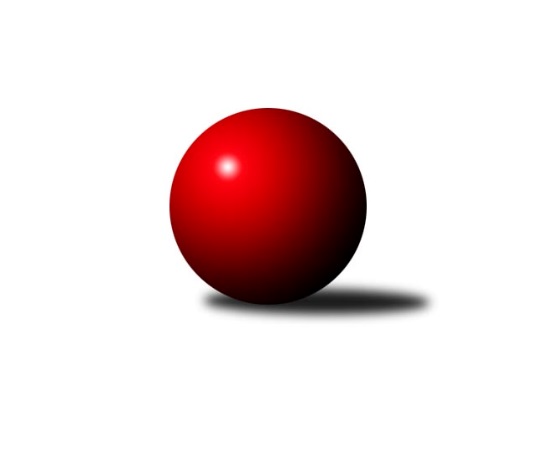 Č.4Ročník 2020/2021	25.9.2020Nejlepšího výkonu v tomto kole: 1728 dosáhlo družstvo: Sokol PřemysloviceOkresní přebor OL PV 2020/2021Výsledky 4. kolaSouhrnný přehled výsledků:KK Troubelice B	- SK Sigma M	8:2	1674:1568		23.9.TJ Tatran Litovel C	- SK Sigma M	4:6	1653:1713		24.9.HKK Olomouc D	- KK Šternberk 	4:6	1562:1692		25.9.KK Troubelice A	- TJ Prostějov	4:6	1574:1663		25.9.TJ Sokol Horka nad Moravou	- TJ Prostějov	8:2	1645:1628		25.9.HKK Olomouc E	- KK Lipník nad Bečvou ˝B˝	2:8	1363:1542		25.9.Tabulka družstev:	1.	KK Šternberk	3	3	0	0	24 : 6 	 	 1691	6	2.	KK Lipník nad Bečvou ˝B˝	4	3	0	1	26 : 14 	 	 1592	6	3.	SK Sigma M	3	2	0	1	24 : 6 	 	 1709	4	4.	HKK Olomouc D	3	2	0	1	22 : 8 	 	 1684	4	5.	Sokol Přemyslovice	2	2	0	0	16 : 4 	 	 1719	4	6.	TJ Sokol Horka nad Moravou	4	2	0	2	22 : 18 	 	 1610	4	7.	SK Sigma M	3	2	0	1	16 : 14 	 	 1647	4	8.	SK Sigma M	3	2	0	1	16 : 14 	 	 1621	4	9.	KK Troubelice A	3	1	0	2	14 : 16 	 	 1590	2	10.	KK Troubelice B	3	1	0	2	12 : 18 	 	 1614	2	11.	TJ Tatran Litovel C	4	1	0	3	16 : 24 	 	 1601	2	12.	TJ Prostějov	3	1	0	2	8 : 22 	 	 1615	2	13.	HKK Olomouc E	4	1	0	3	10 : 30 	 	 1525	2	14.	TJ Prostějov	4	0	0	4	4 : 36 	 	 1574	0Podrobné výsledky kola:	 KK Troubelice B	1674	8:2	1568	SK Sigma M	Martin Tomšovský	 	 189 	 214 		403 	 2:0 	 375 	 	194 	 181		Jitka Sobotová	Jan Smékal	 	 208 	 205 		413 	 2:0 	 385 	 	186 	 199		Václav Suchý	Drahoslav Smékal	 	 208 	 202 		410 	 0:2 	 475 	 	229 	 246		Josef Šilbert	Miloslav Vaculík	 	 219 	 229 		448 	 2:0 	 333 	 	174 	 159		Jan Oprštěnýrozhodčí: Nejlepší výkon utkání: 475 - Josef Šilbert	 TJ Tatran Litovel C	1653	4:6	1713	SK Sigma M	Jiří Kráčmar	 	 202 	 219 		421 	 2:0 	 411 	 	205 	 206		Miroslav Hyc	Jiří Vrobel	 	 226 	 220 		446 	 0:2 	 472 	 	230 	 242		Karel Zvěřina	Dušan Žouželka	 	 205 	 247 		452 	 2:0 	 419 	 	217 	 202		Jaroslav Peřina	Lubomír Blinka	 	 171 	 163 		334 	 0:2 	 411 	 	203 	 208		Tomáš Bittnerrozhodčí: Nejlepší výkon utkání: 472 - Karel Zvěřina	 HKK Olomouc D	1562	4:6	1692	KK Šternberk 	Vlastimil Hejtman	 	 188 	 213 		401 	 0:2 	 450 	 	207 	 243		Petr Pick	Petr Mandl	 	 210 	 198 		408 	 2:0 	 407 	 	216 	 191		Ivan Brzobohatý	Jaroslav Kopáč	 	 159 	 165 		324 	 0:2 	 423 	 	205 	 218		Jiří Miller	Michal Svoboda	 	 207 	 222 		429 	 2:0 	 412 	 	187 	 225		Svatopluk Opavskýrozhodčí: Nejlepší výkon utkání: 450 - Petr Pick	 KK Troubelice A	1574	4:6	1663	TJ Prostějov	Jozef Gubala	 	 193 	 180 		373 	 0:2 	 444 	 	209 	 235		Magda Leitgebová	Jiří Maitner	 	 199 	 210 		409 	 2:0 	 372 	 	202 	 170		Denisa Nováková	Miroslav Kotráš	 	 191 	 181 		372 	 0:2 	 428 	 	223 	 205		Eva Paňáková	Miroslav Kubáč	 	 197 	 223 		420 	 2:0 	 419 	 	208 	 211		Vlastimil Štěbrarozhodčí: Nejlepší výkon utkání: 444 - Magda Leitgebová	 TJ Sokol Horka nad Moravou	1645	8:2	1628	TJ Prostějov	Aleš Zaoral	 	 199 	 221 		420 	 2:0 	 418 	 	201 	 217		Marek Čépe	Jiří Vodák	 	 215 	 200 		415 	 2:0 	 382 	 	209 	 173		Zdeněk Chudožilov	Martin Stavarčík	 	 177 	 172 		349 	 0:2 	 433 	 	227 	 206		Stanislav Feike	František Zatloukal	 	 250 	 211 		461 	 2:0 	 395 	 	199 	 196		Josef Čapkarozhodčí: Nejlepší výkon utkání: 461 - František Zatloukal	 HKK Olomouc E	1363	2:8	1542	KK Lipník nad Bečvou ˝B˝	Marie Říhová	 	 173 	 183 		356 	 0:2 	 412 	 	182 	 230		Jaroslav Peřina	Bohuslava Fajdeková	 	 176 	 186 		362 	 2:0 	 355 	 	181 	 174		Jaroslav Pěcha *1	Libuše Mrázová	 	 215 	 65 		280 	 0:2 	 364 	 	192 	 172		Vojtěch Onderka	Alena Kopecká	 	 169 	 196 		365 	 0:2 	 411 	 	203 	 208		Martin Sekaninarozhodčí: střídání: *1 od 51. hodu Michal DolejšNejlepší výkon utkání: 412 - Jaroslav PeřinaPořadí jednotlivců:	jméno hráče	družstvo	celkem	plné	dorážka	chyby	poměr kuž.	Maximum	1.	Radim Vlček 	SK Sigma M	467.33	304.7	162.7	2.3	3/3	(500)	2.	Martin Zaoral 	Sokol Přemyslovice	453.67	306.7	147.0	6.3	3/3	(499)	3.	Jaroslav Koppa 	KK Lipník nad Bečvou ˝B˝	449.25	304.0	145.3	4.8	2/3	(469)	4.	Michal Svoboda 	HKK Olomouc D	449.00	316.0	133.0	7.0	3/3	(460)	5.	Radek Hejtman 	HKK Olomouc D	448.00	311.5	136.5	7.5	2/3	(494)	6.	Petr Pick 	KK Šternberk 	446.00	305.3	140.7	5.0	3/3	(455)	7.	Karel Zvěřina 	SK Sigma M	444.00	302.0	142.0	5.5	3/3	(472)	8.	Dušan Žouželka 	TJ Tatran Litovel C	439.00	305.3	133.8	10.5	2/2	(452)	9.	Petr Mandl 	HKK Olomouc D	432.67	301.7	131.0	4.7	3/3	(447)	10.	Petr Vašíček 	SK Sigma M	431.33	288.0	143.3	3.3	3/3	(444)	11.	Josef Šilbert 	SK Sigma M	431.17	298.0	133.2	5.7	2/2	(475)	12.	Jiří Zapletal 	Sokol Přemyslovice	430.75	304.0	126.8	5.3	2/3	(436)	13.	Magda Leitgebová 	TJ Prostějov	426.50	295.0	131.5	10.0	2/2	(444)	14.	František Zatloukal 	TJ Sokol Horka nad Moravou	425.67	293.5	132.2	5.7	2/2	(461)	15.	Miroslav Machalíček 	-- volný los --	423.67	293.0	130.7	8.0	3/3	(435)	16.	Jan Tögel 	-- volný los --	423.50	304.0	119.5	9.7	3/3	(470)	17.	Svatopluk Opavský 	KK Šternberk 	421.67	294.3	127.3	9.7	3/3	(464)	18.	Jiří Vodák 	TJ Sokol Horka nad Moravou	421.00	293.5	127.5	9.7	2/2	(436)	19.	Jiří Miller 	KK Šternberk 	421.00	299.3	121.7	7.0	3/3	(440)	20.	Jiří Ocetek 	SK Sigma M	420.25	290.3	130.0	8.8	2/2	(427)	21.	Vlastimil Štěbra 	TJ Prostějov	419.00	282.3	136.8	4.8	2/2	(424)	22.	Miloslav Vaculík 	KK Troubelice B	419.00	291.7	127.3	9.0	2/2	(448)	23.	Jan Smékal 	KK Troubelice B	414.50	292.3	122.2	10.0	2/2	(430)	24.	Martin Tomšovský 	KK Troubelice B	413.75	292.8	121.0	7.0	2/2	(429)	25.	Vlastimil Hejtman 	HKK Olomouc D	413.50	294.5	119.0	9.5	2/3	(426)	26.	Jiří Maitner 	KK Troubelice A	412.00	280.3	131.7	6.5	3/3	(425)	27.	Jiří Kropáč 	-- volný los --	412.00	301.5	110.5	9.0	2/3	(435)	28.	Miroslav Kubáč 	KK Troubelice A	411.25	285.8	125.5	8.0	2/3	(420)	29.	Aleš Zaoral 	TJ Sokol Horka nad Moravou	411.17	286.5	124.7	8.2	2/2	(432)	30.	Stanislav Feike 	TJ Prostějov	409.67	288.0	121.7	7.7	3/3	(433)	31.	Michal Sosík 	TJ Prostějov	409.50	273.5	136.0	6.5	2/3	(424)	32.	Miroslav Hyc 	SK Sigma M	409.25	298.3	111.0	10.5	2/3	(416)	33.	Bohuslav Toman 	Sokol Přemyslovice	408.25	285.3	123.0	9.8	2/3	(441)	34.	Jaroslav Peřina 	KK Lipník nad Bečvou ˝B˝	408.17	286.7	121.5	8.0	3/3	(414)	35.	Ivan Brzobohatý 	KK Šternberk 	406.50	274.0	132.5	6.5	2/3	(407)	36.	Jiří Malíšek 	SK Sigma M	405.33	293.0	112.3	7.7	3/3	(451)	37.	Milan Král 	SK Sigma M	404.67	277.3	127.3	5.3	3/3	(422)	38.	Marek Čépe 	TJ Prostějov	401.67	278.7	123.0	9.7	3/3	(418)	39.	Tomáš Bittner 	SK Sigma M	401.67	289.7	112.0	11.3	3/3	(420)	40.	Martin Sekanina 	KK Lipník nad Bečvou ˝B˝	401.50	280.0	121.5	5.2	3/3	(411)	41.	Bohuslava Fajdeková 	HKK Olomouc E	401.50	280.7	120.8	11.3	3/3	(445)	42.	Alena Kopecká 	HKK Olomouc E	401.25	280.3	121.0	7.5	2/3	(422)	43.	Jaroslav Peřina 	SK Sigma M	393.83	276.0	117.8	10.5	3/3	(419)	44.	Miroslav Kotráš 	KK Troubelice A	392.50	279.8	112.8	10.8	2/3	(414)	45.	Jana Suralová 	KK Troubelice A	392.50	285.0	107.5	12.0	2/3	(394)	46.	Zdeněk Chudožilov 	TJ Prostějov	391.25	272.8	118.5	9.3	2/3	(431)	47.	František Všetička 	-- volný los --	388.50	265.5	123.0	10.5	2/3	(400)	48.	Martin Spisar 	TJ Prostějov	387.50	269.5	118.0	8.5	2/2	(399)	49.	Marie Říhová 	HKK Olomouc E	385.83	272.2	113.7	10.2	3/3	(422)	50.	Jiří Kráčmar 	TJ Tatran Litovel C	385.50	274.5	111.0	8.8	2/2	(421)	51.	Lubomír Blinka 	TJ Tatran Litovel C	385.00	267.3	117.7	12.8	2/2	(410)	52.	Jitka Sobotová 	SK Sigma M	383.75	266.8	117.0	14.0	2/2	(404)	53.	Vlastimil Kozák 	TJ Tatran Litovel C	383.00	271.5	111.5	8.5	2/2	(402)	54.	Denisa Nováková 	TJ Prostějov	382.75	273.8	109.0	15.3	2/2	(388)	55.	Jozef Gubala 	KK Troubelice A	381.83	276.5	105.3	13.0	3/3	(400)	56.	Josef Čapka 	TJ Prostějov	381.17	285.7	95.5	14.3	3/3	(397)	57.	Drahoslav Smékal 	KK Troubelice B	370.33	271.3	99.0	14.7	2/2	(410)	58.	Vojtěch Onderka 	KK Lipník nad Bečvou ˝B˝	366.00	264.3	101.8	13.8	2/3	(379)	59.	Antonín Jánoš 	HKK Olomouc E	357.00	264.0	93.0	13.7	3/3	(368)	60.	Martin Stavarčík 	TJ Sokol Horka nad Moravou	351.83	253.3	98.5	15.0	2/2	(374)	61.	Jan Oprštěný 	SK Sigma M	345.00	235.0	110.0	17.0	2/2	(357)	62.	Jaroslav Kopáč 	HKK Olomouc D	342.00	245.5	96.5	14.0	2/3	(360)	63.	Libuše Mrázová 	HKK Olomouc E	332.00	247.0	85.0	19.5	2/3	(384)		Petr Hájek 	SK Sigma M	443.00	314.0	129.0	4.0	1/3	(443)		Pavel Močár 	Sokol Přemyslovice	441.00	310.0	131.0	8.0	1/3	(441)		Jiří Vrobel 	TJ Tatran Litovel C	435.33	304.0	131.3	8.3	1/2	(446)		Jan Šívr 	SK Sigma M	430.00	311.0	119.0	13.0	1/2	(430)		Milan Dvorský 	Sokol Přemyslovice	418.00	311.0	107.0	13.0	1/3	(418)		František Baslar 	SK Sigma M	412.00	289.0	123.0	10.0	1/3	(412)		Oldřich Pajchl 	Sokol Přemyslovice	411.50	293.5	118.0	7.5	1/3	(430)		Eva Paňáková 	TJ Prostějov	408.50	283.5	125.0	8.0	1/2	(428)		Josef Klaban 	KK Šternberk 	395.00	273.0	122.0	7.0	1/3	(395)		Vít Zapletal 	Sokol Přemyslovice	393.00	280.0	113.0	12.0	1/3	(393)		Václav Suchý 	SK Sigma M	392.00	287.0	105.0	13.3	1/2	(428)		Alena Machalíčková 	-- volný los --	391.00	291.0	100.0	17.0	1/3	(397)		Viktor Hula 	KK Troubelice B	388.00	278.0	110.0	7.0	1/2	(388)		Otto Nagy 	-- volný los --	374.00	286.0	88.0	15.0	1/3	(374)		Jaroslav Pěcha 	KK Lipník nad Bečvou ˝B˝	361.00	268.0	93.0	17.0	1/3	(361)		David Chudožilov 	TJ Prostějov	305.00	209.0	96.0	16.0	1/3	(305)Sportovně technické informace:Starty náhradníků:registrační číslo	jméno a příjmení 	datum startu 	družstvo	číslo startu18666	Jiří Maitner	25.09.2020	KK Troubelice A	4x
Hráči dopsaní na soupisku:registrační číslo	jméno a příjmení 	datum startu 	družstvo	25737	Michal Dolejš	25.09.2020	KK Lipník nad Bečvou ˝B˝	Program dalšího kola:5. kolo1.10.2020	čt	17:00	SK Sigma M - HKK Olomouc D				KK Lipník nad Bečvou ˝B˝ - -- volný los --	1.10.2020	čt	17:00	TJ Prostějov - HKK Olomouc E	1.10.2020	čt	17:00	TJ Prostějov - TJ Sokol Horka nad Moravou	1.10.2020	čt	17:00	KK Šternberk  - SK Sigma M	2.10.2020	pá	17:00	SK Sigma M - KK Troubelice B	2.10.2020	pá	22:00	Sokol Přemyslovice - TJ Tatran Litovel C				-- volný los -- - KK Troubelice A	Nejlepší šestka kola - absolutněNejlepší šestka kola - absolutněNejlepší šestka kola - absolutněNejlepší šestka kola - absolutněNejlepší šestka kola - dle průměru kuželenNejlepší šestka kola - dle průměru kuželenNejlepší šestka kola - dle průměru kuželenNejlepší šestka kola - dle průměru kuželenNejlepší šestka kola - dle průměru kuželenPočetJménoNázev týmuVýkonPočetJménoNázev týmuPrůměr (%)Výkon2xJosef ŠilbertSigma B4752xJosef ŠilbertSigma B117.154752xKarel ZvěřinaSigma C4722xKarel ZvěřinaSigma C112.584721xFrantišek ZatloukalHorka4611xFrantišek ZatloukalHorka112.544612xDušan ŽouželkaLitovel C4522xPetr PickŠternberk110.634502xPetr PickŠternberk4501xMiloslav VaculíkTroubelice B110.54481xMiloslav VaculíkTroubelice B4481xMagda LeitgebováProstějov D109.51444